Smlouva o poskytnutí účelové neinvestiční dotace z rozpočtustatutárního města Jablonec nad Nisouev. č. MMJN: SD/2024/0176uzavřená ve vzájemné shodě mezi smluvními stranami:Statutární město Jablonec nad Nisoudále jen "poskytovatel"aMuzeum skla a bižuterie v Jablonci nad Nisouse sídlem:	U Muzea 398/4, 466 01, Jablonec nad Nisou	zastoupené:	Ing. Miladou Valečkovou, ředitelkoubankovní spojení:	Česká národní banka, č. ú. 1232081/0710IČO:	00079481dále jen „příjemce“uzavřely níže uvedeného dne, měsíce a roku v souladu s § 159 a násl. zákona č. 500/2004 Sb., správní řád, podle zákona č. 128/2000 Sb., o obcích, ve znění pozdějších předpisů, a zákona č. 250/2000 Sb., o rozpočtových pravidlech územních rozpočtů, ve znění pozdějších předpisů tutoveřejnoprávní smlouvu o poskytnutí dotacez rozpočtu statutárního města Jablonec nad Nisou. Předmět smlouvyPředmětem smlouvy je poskytnutí účelové neinvestiční dotace z rozpočtu statutárního města Jablonec nad Nisou (dále jen „dotace“) příjemci pro rok 2024 v její celkové výši 100 000 Kč (slovy jedno sto tisíc korun českých českých), a to na základě žádosti o individuální dotaci
č. ID 2/2024 ze dne 2. 2. 2024 (dále jen „Žádost“). Příjemce tuto dotaci v souladu se stanoveným účelem a podmínkami přijímá.Smluvní strany uzavírají tuto smlouvu o poskytnutí dotace z rozpočtu statutárního města Jablonec nad Nisou na Projekt:„Oslavy 120. výročí Muzea skla a bižuterie v Jablonci nad Nisou“- termín realizace Projektu: 1. 1. 2024 – 31. 12. 2024.Příjemce se zavazuje použít dotaci:- pouze za účelem realizace Projektu: „Oslavy 120. výročí Muzea skla a bižuterie v Jablonci nad Nisou“ (dále též jen jako „Projekt“).- účel čerpání dotace: neinvestiční dotaci lze použít pouze na výdaje, které jsou v souladu s žádostí příjemce (tj. dotaci z rozpočtu statutárního města Jablonec nad Nisou lze použít pouze na ty výdaje, na které příjemce v žádosti požaduje dotaci).Příjemce dotace je povinen postupovat v souladu s údaji uvedenými v Žádosti a uskutečnit závazky vyplývající z účelu stanoveného v čl. I. odst. 3. této smlouvy, jakož i splnit veškeré další podmínky vyplývající z této smlouvy.Poskytovatel poskytne dotaci příjemci bezhotovostní formou na bankovní účet příjemce do 30 dnů od uzavření smlouvy o poskytnutí účelové neinvestiční dotace.V případě, že poskytovatel z jakýchkoli důvodů nebude schopen předmětnou dotaci dle této smlouvy příjemci vyplatit, sdělí příjemci písemně náhradní termín vyplacení dotace. Základní ustanoveníDotace dle čl. I. odst. 1 této smlouvy se poskytuje výhradně za účelem vymezeným v čl. I. odst. 3. této smlouvy. Příjemce se zavazuje použít dotaci pouze k úhradě způsobilých výdajů Projektu dle čl. I. této smlouvy.Dotace na příslušný kalendářní rok je poskytována příjemci až po řádném vyúčtování dotace poskytnuté v předchozím kalendářním roce, pokud taková byla příjemci poskytnuta.Na poskytnutí dotace není právní nárok. Povinnosti příjemce a podmínky vyúčtování dotacePříjemce je oprávněn čerpat dotaci nejpozději do 31. 12. 2024. Prostředky nelze převádět do následujícího roku. Čerpáním dotace se rozumí úhrada způsobilých výdajů vzniklých při realizaci Projektu převodem finančních prostředků v hotovosti nebo bankovním převodem ve prospěch jiné oprávněné právnické či fyzické osoby. Daň z přidané hodnoty (DPH) je považována za způsobilý výdaj v případě, kdy příjemce dotace není plátcem DPH, resp. nemůže uplatnit v souvislosti s realizací Projektu dle čl. I. této smlouvy nárok na odpočet DPH na vstupu.Příjemce dotace je povinen nejpozději do 31. ledna 2025 písemně poskytovateli doložit úplné vyúčtování poskytnuté účelové neinvestiční dotace podle této smlouvy. Vyúčtování předloží na formuláři „Závěrečná hodnotící zpráva“ (vzor je přílohou smlouvy) Magistrátu města Jablonec nad Nisou.O použití a využití poskytovatelem poskytnutých finančních prostředků je příjemce povinen vést samostatnou oddělenou průkaznou účetní evidenci. Obsahem této evidence musí zejména být přehled o čerpání a použití poskytnutých peněžních prostředků a o vrácení nepoužitých peněžních prostředků do rozpočtu poskytovatele (dále jen „finanční vypořádání dotace“). Tuto evidenci si poskytovatel může v rámci kontroly dotace vyžádat.Příjemce je povinen předložit vyúčtování dotace dle příslušných ustanovení zákona č. 563/1991 Sb., o účetnictví v platném znění a dále dle smluvní dohody příjemce se statutárním městem Jablonec nad Nisou:Předložené účetní doklady jsou průkazné účetní záznamy, které musí obsahovat náležitosti dle § 11 Účetní doklady Zákona č. 563/1991 Sb., o účetnictví.Běžný daňový doklad musí obsahovat náležitosti daňového dokladu dle § 29 zákona o dani z přidané hodnoty č. 235/2004 Sb.Všechny doklady musí být označeny pořadovými čísly uvedenými v prvním sloupci soupisu účetních dokladů formuláře závěrečné hodnotící zprávy. Doklady o zaplacení pak pořadovými čísly dokladů, ke kterým se platba vztahuje. Označení dokladů provede příjemce dotace nejpozději do termínu stanoveného pro předložení vyúčtování.Za účetní doklady, kterými prokazuje příjemce dotace výdaje hrazené z dotace, a to i s případnými přílohami (pokud na ně odkazují), jsou považovány zejména:zjednodušené daňové doklady (paragon) a výdajové pokladní doklady společně s prvotními daňovými doklady, tj. doklady, které byly podkladem pro platbu,přijaté dodavatelské faktury a výpisy z bankových účtů dokládající jejich úhradu či výdajové pokladní doklady,cestovní příkazy vyplněné dle zákona č. 262/2006 Sb., doplněné o vnitřní směrnice o hrazení nákladů za služební cesty osobním automobilem, jízdními doklady, knihami jízd,mzdové sestavy, mzdové listy jednotlivých zaměstnanců (při zachování ochrany osobních údajů) doložené bankovním výpisem s vyznačením konkrétních odchozích plateb,přehledy hrazených plateb za sociální a zdravotní pojištění doložené bankovním výpisem s vyznačením konkrétních odchozích plateb,nájemní smlouvy, splátkové kalendáře záloh na energie, pojistné smlouvy atp., doplněné dodavatelskými fakturami a bankovním výpisem s vyznačením konkrétních odchozích plateb,v případě úhrady za energie je nutné doložit: konečnou dodavatelskou fakturu, rozpis záloh a vlastnický vztah nebo nájemní či jinou obdobnou smlouvu k objektu z fakturace,pokud příjemce doloží k finančnímu vypořádání doklad (fakturu) na ubytování sportovců vč. realizačního týmu na soutěžích a soustředěních, je povinen k tomuto dokladu doložit jmenný seznam ubytovaných (jméno, příjmení, rok narození) s uvedením místa a termínu,  další doklady dokládající výdaje hrazené z dotace např. Smlouvy o dílo, pracovní smlouvy, dohody o provedení práce konané mimo pracovní poměr k Projektu apod.Veškeré doklady musí být čitelné, okopírované doklady nesmí překrývat údaje potřebné pro kontrolu.Obecně formulované doklady (jako např. „materiál“, „ozvučení“) nebudou považovány za uznatelné výdaje. Z dokladů musí vyplývat konkrétní účel, tj. na co, kolik kusů, za jakou službu apod. V případě pořádání akcí musí být z dokladu patrné, že se vztahuje k dané akci.Jednotlivé výdaje nad 20 000 Kč se příjemce zavazuje uskutečnit bezhotovostním převodem.Zálohové faktury, směnky, úvěrové smlouvy a jim podobné doklady se nepovažují za podklad k vyúčtování dotace a nejsou považovány za způsobilé výdaje.Na vyzvání poskytovatele předloží příjemce dotace kopie účetních, resp. prvotních daňových dokladů nebo zjednodušených daňových dokladů (např. faktury, účtenky, paragony, výdajové pokladní doklady) týkající se celého realizovaného Projektu a doklady prokazující úhradu jednotlivých účetních, resp. prvotních daňových dokladů nebo zjednodušených daňových dokladů, ze kterých bude zřejmý účel a způsob využití poskytnutých finančních prostředků.Způsobilé výdaje Projektu musí vzniknout v období od 1. 1. 2024 do 31. 12. 2024. Výjimkou může být poskytnutí dotace na úhradu energií dle fakturačního období (tj. zahrnutí úhrad energií z předchozího roku). Příjemce nesmí převést dotaci (či její část) na jiné právnické či fyzické osoby, pokud se nejedná o přímé úhrady výdajů spojených s realizací Projektu. Na výzvu poskytovatele je příjemce povinen písemně doložit identifikační údaje subjektů podílejících se na realizaci předmětného Projektu.Pokud příjemce uhradil, či jen částečně uhradil, z předmětné dotace drobný dlouhodobý majetek, má povinnost tento majetek vést ve svých inventarizačních seznamech majetku.Pokud příjemce uhradil z předmětné dotace zálohy na energie (tzn. voda, el. energie, ve vyšší míře, než jaká je uvedena v konkrétním vyúčtování těchto plateb, vrátí rozdíl úhrad (tzn. přeplatek) poskytovateli dotace, a to i v případě, že vyúčtování dotace již bylo za dané období uzavřeno. Tuto vzniklou nevyčerpanou dotaci zašle příjemci s průvodním dopisem na účet statutárního města Jablonec nad Nisou.Příjemce, který nedočerpá dotaci v dohodnuté výši a účelu čerpání poskytnuté dotace, je povinen vrátit nedočerpanou část dotace, případně poplatky z prodlení do 15. února roku následujícího po kalendářním roce, pro který je dotace poskytnuta. Nevyčerpané finanční prostředky příjemce vrátí s průvodním dopisem na účet statutárního města Jablonce nad Nisou. Za nevyčerpanou (nedočerpanou) část dotace se považuje i ta část dotace, ke které nedoložil příjemce relevantní účetní doklady dle čl. III. odst. 4.2. popř. předložil doklady v rozporu se stanoveným účelem čerpání dotace dle čl. I. odst. 3. této smlouvy.Příjemce je povinen vrátit (uhradit) nevyčerpanou část dotace či poplatky z prodlení na bankovní účet poskytovatele č.121451/0100 (úhrada do 31. 12. 2024) nebo č. 19-121451/0100 (úhrada po 31. 12. 2024), vedený u Komerční banky a.s., jako variabilní symbol platby uvést číslo smlouvy.Příjemce je povinen písemně oznámit poskytovateli všechny významné změny související s podpořeným projektem (termín akce, místo konání, název akce a charakter projektu) a s jeho osobou (změnu statutárního zástupce, sídla, bankovního spojení či názvu organizace apod.), a všechny okolnosti, které by mohly negativně ovlivnit splnění závazků příjemce vyplývajících ze smlouvy, a to zejména úpadek příjemce, zahájení insolvenčního řízení proti příjemci jako dlužníku, zahájení exekučního řízení proti příjemci jako dlužníku, vstup příjemce do likvidace, přeměnu příjemce, nebo jinou skutečnost směřující k zániku příjemce, a to bez zbytečného odkladu - nejpozději však do 10 dnů od účinnosti předmětné změny. Poskytovatel je oprávněn tuto smlouvu vypovědět v případě, že nastane některý z těchto výpovědních důvodů: bude zahájeno insolvenční řízení proti příjemci jako dlužníku, příslušným soudem bude rozhodnuto o úpadku příjemce, příjemce vstoupí do likvidace, dojde k přeměně příjemce, nebo nastane jiná skutečnost směřující k zániku příjemce. Výpovědní doba činí 10 dnů a počíná běžet prvním dnem následujícím po doručení výpovědi příjemci. V případě výpovědi je příjemce povinen provést finanční vypořádání dotace viz čl. III. a vrátit na účet poskytovatele uvedený v bodě 4.14. nevyčerpanou část dotace s variabilním symbolem čísla smlouvy nejpozději do 30 dnů od doručení výpovědi příjemci. Pokud příjemce nevrátí do stanovených lhůt poskytnutou dotaci, stávají se prostředky dotace zadrženými ve smyslu ust. § 22 a násl. zák. č. 250/2000 Sb., a bude tak následně postupováno dle tohoto zákona.Uvedení nepravdivých údajů v podkladech (např. žádost, čestné prohlášení apod.), na jejichž základě byla dotace poskytnuta, nebo finančně vypořádána, může být v odůvodněných případech považováno za porušení této smlouvy srovnatelné s porušením účelu dotace a posuzováno jako porušení rozpočtové kázně dle zákona č. 250/2000 Sb.Příjemce se zavazuje, že jak při realizaci Projektu, tak po jeho ukončení, bude dbát dobrého jména poskytovatele a Projekt realizovat v souladu s právními předpisy. Příjemce se zavazuje, že strpí dohlídku využití dotace k účelu podle čl. I této smlouvy.9. Příjemce je povinen prokázat finanční spoluúčast ve výši minimálně 20% z poskytnuté účelové investiční dotace podle této smlouvy. Kontrola dotacePříjemce je povinen dle § 9 odst. 2 zákona č. 320/2001 Sb., o finanční kontrole, ve znění pozdějších předpisů umožnit poskytovateli (resp. jeho k tomu příslušným orgánům) kontrolu hospodaření příjemce a dodržování účelu a podmínek, za kterých byla dotace příjemci poskytnuta a čerpána.Příjemce se zavazuje předložit poskytovateli na požádání po dobu realizace Projektu a následně veškerou potřebnou dokumentaci, účetnictví a účetní doklady, dokumentující všechny rozhodné skutečnosti pro ověření způsobu čerpání a využití dotace a plnění podmínek této smlouvy, a to po dobu 5 let, po kterou je příjemce povinen dle § 31 odst. 2. písm. b) a c) zákona o účetnictví uschovávat účetní záznamy a účetní doklady. Sankce za porušení podmínek a výpověď smlouvyPokud příjemce dotace, poskytnuté dle této smlouvy, nesplní povinnosti uvedené v čl. III. a IV. této smlouvy, mohou být všechny další Žádosti příjemce o poskytnutí dotace vyřazeny, resp. dalším žádostem nevyhověno.Příjemce bere na vědomí, že porušení povinností stanovených touto smlouvou bude řešeno jako porušení rozpočtové kázně ve smyslu ust. § 22 zákona č. 250/2000 Sb., o rozpočtových pravidlech územních rozpočtů, v platném znění, a to v případě, pokud příjemce nesplní povinnost k vrácení dotace nebo její části dobrovolně na výzvu poskytovatele.Za nedodržení níže uvedených podmínek stanovených v této smlouvě se uloží nižší odvod, a to v případě, pokud příjemce neprovedl opatření k nápravě do 20 dnů od prokazatelně doručené výzvy k jejich provedení.za nesplnění povinnosti příjemce vrátit nevyčerpanou, resp. neprofinancovanou část poskytnuté dotace (finančních prostředků) v termínu dle čl. III., odst. 4.14. této smlouvy bude stanoven odvod ve výši uvedené níže v tabulceza porušení povinnosti příjemce doložit úplné finanční vypořádání v termínu vyúčtování dle čl. III. odst. 2. této smlouvy, bude stanoven v závislosti na lhůtě doplnění chybějících dokladů odvod ve výši uvedené níže v tabulceza porušení povinnosti příjemce doložit finanční vypořádání v termínu vyúčtování dle čl. III. odst. 2. této smlouvy, bude stanoven odvod ve výši uvedené níže v tabulceZa nesplnění povinnosti příjemce neprodleně, nejpozději však do stanoveného termínu, informovat poskytovatele o změnách dle čl. III odst. 5. této smlouvy bude stanoven odvod ve výši 2 % z poskytnuté dotace.Za nesplnění povinnosti příjemce vést samostatnou průkaznou účetní evidenci dle čl. III. odst. 3. této smlouvy v případě, že poskytnutá dotace byla využita v souladu s účelem Projektu a její využití je prokázáno, bude stanoven odvod ve výši 3 % z poskytnuté dotace.Veškeré platby jako důsledky porušení závazků provede příjemce formou bezhotovostního převodu na účet poskytovatele, případně může být částka za porušení závazků řešena poskytovatelem tak, že o tuto částku sníží poskytovanou dotaci ze svého rozpočtu, event. oběma způsoby.Vztah založený touto smlouvou lze ukončit na základě písemné dohody obou smluvních stran anebo písemnou výpovědí. Výpovědní lhůta se sjednává v délce 30 dnů a počíná běžet prvním dnem kalendářního měsíce následujícího po měsíci, ve kterém byla výpověď doručena druhé smluvní straně. Dohoda o ukončení této smlouvy musí být v souladu s ust. § 167 zák. č. 500/2004 Sb., správního řádu, písemná a musí v ní být uvedeny důvody, které vedly k ukončení této smlouvy, včetně způsobu vzájemného vypořádání práv a povinností smluvních stranDojde-li ze strany příjemce k závažnému porušení smlouvy anebo Dotačního programu, je poskytovatel oprávněn tuto smlouvu vypovědět. Závažným porušením se zejména rozumí:použití dotace (případně její části) v rozporu s účelem, který je stanoven touto smlouvou anebo Dotačním programem,nedodržení termínu pro použití dotace stanoveného v této smlouvě,neumožnění poskytovateli provést kontrolu dle čl. IV. této smlouvy.V případě ukončení smluvního vztahu výpovědí je příjemce dotace povinen provést vyúčtování dotace a vrátit na bankovní účet poskytovatele nevyčerpanou část dotace poskytnuté mu dle čl. I. odst. 2 této smlouvy, a to do 30 dnů po uplynutí výpovědní lhůty.Pokud v době plnění smlouvy dojde z jakýchkoliv důvodů k ukončení realizace Projektu, či k jiným závažným změnám oproti skutečnostem uváděným v Žádosti, je příjemce povinen provést vyúčtování dotace a vrátit na účet poskytovatele nevyčerpanou část dotace, a to buď do 30 dnů od ukončení Projektu nebo do 30 dnů od uplatnění tohoto smluvního ustanovení ze strany poskytovatele v případě jiných závažných změn. Zvláštní ujednáníPříjemce je povinen při realizaci Projektu dle ustanovení čl. I. odst. 2. této smlouvy informovat veřejnost o podpoře ze strany SMJN důstojným a viditelným způsobem:umístění logotypu SMJN na webu příjemce dotace na stejné pozici s ostatními partnery; - je-li provozován;zveřejnění příspěvku s poděkováním na Facebooku, Instagramu, nebo jiných sociálních sítích příjemce dotace (logotyp SMJN + informace o tom, že projekt byl podpořen z rozpočtu SMJN) – pouze v případě, že příjemce má zřízeny profily na těchto sociálních sítích;umístění logotypu SMJN na propagačních tiskových materiálech (plakát, leták, pozvánka) – jsou-li pořizovány;umístění logotypu SMJN na vlastních reklamních nosičích (banner, PVC plachta, atd.) – jsou-li pořizovány;viditelně na všech pozvánkách a plakátech a podobných nosičích sloužících k propagaci aktivit pořádaných příjemcem určených veřejnosti uvádět logo SMJN;prezentace SMJN v tištěných médiích, reklamních spotech, PR článcích – jsou-li publikovány;Příjemce je povinen při předložení finančního vypořádání dotace prokazatelně doložit způsob prezentace SMJN dle tohoto článku smlouvy prostřednictvím fotografií, screenshotů, doložením propagačních materiálů apod.Logo SMJN ke stažení na: https://www.mestojablonec.cz/filemanager/files/file.php?file=17494Příjemce je povinen doložit dvě fotografie prokazující realizaci projektu, alt. dvě fotografie z akcí, které byly v rámci projektu realizovány, příp. prezenční listiny a ukázky tiskovin vydaných v rámci projektu.Příjemce dotace souhlasí se zveřejněním svého jména či názvu, adresy (sídla), názvu akce, účelem čerpání dotace a výše poskytnuté dotace, případně dalších údajů uvedených ve zvláštních právních předpisech, a to na webových stránkách určených poskytovatelem. Příjemce bere na vědomí, že tato smlouva bude vedena v evidenci smluv, která je veřejně přístupná a která obsahuje údaje zejména o smluvních stranách, předmětu smlouvy, výši finančního plnění a datum jejího podpisu.Příjemce svým podpisem souhlasí s tím, že správce daně může sdělit poskytovateli dotace, zda je žadatel dlužníkem na odvodu za porušení rozpočtové kázně (zákon č. 280/2009 Sb., daňový řád). Tento souhlas se vydává pouze pro účely poskytnutí dotace z rozpočtu města.Smluvní strany souhlasně prohlašují, že žádný údaj v této smlouvě není označován za obchodní tajemství.Poskytnutá dotace je veřejnou finanční podporou ve smyslu zákona č. 320/2001 Sb., o finanční kontrole, ve znění pozdějších předpisů, a vztahují se tak na ni všechna ustanovení tohoto zákona.V případě neplnění povinností z této smlouvy pro příjemce vyplývající má poskytovatel právo odstoupit od této smlouvy.Při komunikaci mezi Smluvními stranami se pro výzvu k provedení opatření k nápravě upřednostňuje elektronická forma komunikace (ve formě e-mailu). Za doručení se považuje okamžik, kdy příjemce potvrdí zprávu o přijetí mailu. Pro potřeby této komunikace bude využita emailová adresa příjemce: milada-valeckova@msb-jablonec.cz .VII. Závěrečná ustanovení1. Tato smlouva se stává platnou dnem podpisu oběma smluvními stranami. Poskytovatel dotace obdrží 3 vyhotovení této smlouvy a příjemce dotace obdrží 1 vyhotovení; všechna 4 vyhotovení mají stejnou právní relevanci.
2. Tato smlouva se stává účinnou dnem jejího zveřejnění v souladu se zák. č. 340/2015 Sb., zákon o registru smluv, na oficiálních webových stránkách Portálu veřejné správy na síti internet (http://portal.gov.cz/portal/) v příslušném registru smluv. Obě smluvní strany berou na vědomí zákonnou povinnost zveřejnit tuto smlouvu v souladu se zák. č. 340/2015 Sb., o registru smluv.3. Právní vztahy plynoucí z této smlouvy se výhradně řídí českým právním řádem, zejména pak zák. č. 250/2000 Sb., o rozpočtových pravidlech územních rozpočtů, v platném znění.4. Tato smlouva byla schválena Radou města Jablonec nad Nisou usnesením č. RM/131/2024/B/2 ze dne 21. 3. 2024.5. Jakékoliv změny této smlouvy lze provádět pouze formou písemných postupně číslovaných dodatků na základě dohody obou smluvních stran.6. Není-li v této smlouvě uvedeno jinak, je k právnímu jednání podle této smlouvy jménem poskytovatele oprávněna kontaktní osoba uvedená v záhlaví této smlouvy nebo jiný pověřený zaměstnanec Magistrátu města Jablonce nad Nisou.7. Příjemce prohlašuje, že veškeré údaje a informace obsažené v Žádosti, této smlouvě, jakož i v souvisejících přílohách a podkladech jsou správné a pravdivé a v souladu se Zásadami a příslušnými předpisy.8. Příjemce bere na vědomí, že v případě zjištění závažných nedostatků při realizaci Projektu je poskytovatel oprávněn vyloučit v následujících 5 letech jeho žádosti o poskytnutí dotací, finančních darů a návratných finančních výpomocí z prostředků poskytovatele.9. Obě smluvní strany si řádně přečetly obsah této smlouvy a souhlasí bez výhrad s jejím obsahem a v této smlouvě uvedenými podmínkami.
Za věcnou správnost: Jiří Kubsch, pracovník oddělení kultury, sportu a cestovního ruchuPříloha:se sídlem:Mírové náměstí 3100/19, 466 01, Jablonec nad Nisouzastoupené:Mgr. Miroslavou Rýžakovou, vedoucí humanitního odboru a Mgr. Miroslavem Šourkem, vedoucím oddělení kultury, sportu a cestovního ruchubankovní spojení:Komerční banka, a.s. Jablonec nad Nisou, č. ú. 121451/0100IČO:00262340časové rozmezívýše odvodu z poskytnuté dotace21 – 30 kalendářních dnů vč.5 %31 – 40 kalendářních dnů vč.10 %časové rozmezívýše odvodu z poskytnuté dotace21 – 30 kalendářních dnů vč.3 %31 – 40 kalendářních dnů vč.5 %časové rozmezívýše odvodu z poskytnuté dotace21 – 30 kalendářních dnů vč.5 %31 – 40 kalendářních dnů vč.10 %V Jablonci nad Nisou dne: 10. 4. 2024V Jablonci nad Nisou dne: 4. 4. 2024za poskytovatele:za příjemce:……………………………………………..Mgr. Miroslava Rýžaková, vedoucí humanitního odboru…………………………………………….Ing. Milada Valečková, ředitelka Muzeaskla a bižuterie v Jablonci nad Nisou……………………………………………Mgr. Miroslav Šourek,vedoucí oddělení kultury, sportu a cestovníhoruchuZÁVĚREČNÁ HODNOTÍCÍ ZPRÁVA                                                                                                              Účelová neinvestiční dotace z rozpočtu statutárního města Jablonec nad Nisou (Individuální dotace)                                                    ZÁVĚREČNÁ HODNOTÍCÍ ZPRÁVA                                                                                                              Účelová neinvestiční dotace z rozpočtu statutárního města Jablonec nad Nisou (Individuální dotace)                                                    ZÁVĚREČNÁ HODNOTÍCÍ ZPRÁVA                                                                                                              Účelová neinvestiční dotace z rozpočtu statutárního města Jablonec nad Nisou (Individuální dotace)                                                    ZÁVĚREČNÁ HODNOTÍCÍ ZPRÁVA                                                                                                              Účelová neinvestiční dotace z rozpočtu statutárního města Jablonec nad Nisou (Individuální dotace)                                                    ZÁVĚREČNÁ HODNOTÍCÍ ZPRÁVA                                                                                                              Účelová neinvestiční dotace z rozpočtu statutárního města Jablonec nad Nisou (Individuální dotace)                                                    ZÁVĚREČNÁ HODNOTÍCÍ ZPRÁVA                                                                                                              Účelová neinvestiční dotace z rozpočtu statutárního města Jablonec nad Nisou (Individuální dotace)                                                    ZÁVĚREČNÁ HODNOTÍCÍ ZPRÁVA                                                                                                              Účelová neinvestiční dotace z rozpočtu statutárního města Jablonec nad Nisou (Individuální dotace)                                                    ZÁVĚREČNÁ HODNOTÍCÍ ZPRÁVA                                                                                                              Účelová neinvestiční dotace z rozpočtu statutárního města Jablonec nad Nisou (Individuální dotace)                                                    za rok 2024Datum přijetí:Datum přijetí:Datum přijetí:Datum přijetí:PID: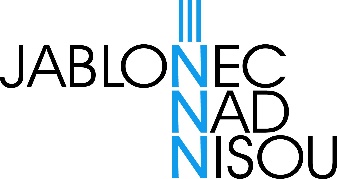 Název/jméno příjemceIČO příjemceSídlo/adresa příjemceSídlo/adresa příjemceSídlo/adresa příjemceSídlo/adresa příjemceČíslo smlouvy (event. včetně čísla  dodatku)Číslo usnesení Zastupitelstva nebo Rady města JBC (viz smlouva/dodatek)Číslo usnesení Zastupitelstva nebo Rady města JBC (viz smlouva/dodatek)Jméno osoby zodpovědné                        za vyúčtování Jméno osoby zodpovědné                        za vyúčtování E-mailJméno osoby zodpovědné                        za vyúčtování Jméno osoby zodpovědné                        za vyúčtování TelefonVýše poskytnuté dotaceVýše poskytnuté dotaceVyčerpaná výše dotaceVyčerpaná výše dotaceČástka vrácená městu JBCČástka vrácená městu JBCSpoluúčast ve výši (min. 20 %)Spoluúčast ve výši (min. 20 %)Název projektu/činnosti/aktivityNázev projektu/činnosti/aktivityNázev projektu/činnosti/aktivityNázev projektu/činnosti/aktivityNázev projektu/činnosti/aktivityNázev projektu/činnosti/aktivityNázev projektu/činnosti/aktivityNázev projektu/činnosti/aktivityNázev projektu/činnosti/aktivityZhodnocení projektu/činnosti, vč. uvedení konkrétních aktivit (případně je možno přiložit podrobnější zprávu na zvláštní list).Zhodnocení projektu/činnosti, vč. uvedení konkrétních aktivit (případně je možno přiložit podrobnější zprávu na zvláštní list).Zhodnocení projektu/činnosti, vč. uvedení konkrétních aktivit (případně je možno přiložit podrobnější zprávu na zvláštní list).Zhodnocení projektu/činnosti, vč. uvedení konkrétních aktivit (případně je možno přiložit podrobnější zprávu na zvláštní list).Zhodnocení projektu/činnosti, vč. uvedení konkrétních aktivit (případně je možno přiložit podrobnější zprávu na zvláštní list).Zhodnocení projektu/činnosti, vč. uvedení konkrétních aktivit (případně je možno přiložit podrobnější zprávu na zvláštní list).Zhodnocení projektu/činnosti, vč. uvedení konkrétních aktivit (případně je možno přiložit podrobnější zprávu na zvláštní list).Zhodnocení projektu/činnosti, vč. uvedení konkrétních aktivit (případně je možno přiložit podrobnější zprávu na zvláštní list).Zhodnocení projektu/činnosti, vč. uvedení konkrétních aktivit (případně je možno přiložit podrobnější zprávu na zvláštní list).Odlišnosti při realizaci oproti záměru, jejich zdůvodněníOdlišnosti při realizaci oproti záměru, jejich zdůvodněníOdlišnosti při realizaci oproti záměru, jejich zdůvodněníOdlišnosti při realizaci oproti záměru, jejich zdůvodněníOdlišnosti při realizaci oproti záměru, jejich zdůvodněníOdlišnosti při realizaci oproti záměru, jejich zdůvodněníOdlišnosti při realizaci oproti záměru, jejich zdůvodněníOdlišnosti při realizaci oproti záměru, jejich zdůvodněníOdlišnosti při realizaci oproti záměru, jejich zdůvodněníSOUPIS ÚČETNÍCH DOKLADŮSOUPIS ÚČETNÍCH DOKLADŮSOUPIS ÚČETNÍCH DOKLADŮSOUPIS ÚČETNÍCH DOKLADŮSOUPIS ÚČETNÍCH DOKLADŮSOUPIS ÚČETNÍCH DOKLADŮSOUPIS ÚČETNÍCH DOKLADŮSOUPIS ÚČETNÍCH DOKLADŮSOUPIS ÚČETNÍCH DOKLADŮPořadové číslo dokladuČíslo  účetního dokladu *1ÚčelÚčelÚčelCelková výše dokladuCelková výše dokladuVýše částky hrazená z dotace JBC Výše částky hrazená z dotace JBC CELKEMCELKEMCELKEMCELKEMCELKEMSOUPIS ÚČETNÍCH DOKLADŮ - SPOLUÚČAST     SOUPIS ÚČETNÍCH DOKLADŮ - SPOLUÚČAST     SOUPIS ÚČETNÍCH DOKLADŮ - SPOLUÚČAST     SOUPIS ÚČETNÍCH DOKLADŮ - SPOLUÚČAST     SOUPIS ÚČETNÍCH DOKLADŮ - SPOLUÚČAST     SOUPIS ÚČETNÍCH DOKLADŮ - SPOLUÚČAST     SOUPIS ÚČETNÍCH DOKLADŮ - SPOLUÚČAST     SOUPIS ÚČETNÍCH DOKLADŮ - SPOLUÚČAST     SOUPIS ÚČETNÍCH DOKLADŮ - SPOLUÚČAST     min. 20 % nad schválenou dotacimin. 20 % nad schválenou dotacimin. 20 % nad schválenou dotacimin. 20 % nad schválenou dotacimin. 20 % nad schválenou dotacimin. 20 % nad schválenou dotacimin. 20 % nad schválenou dotacimin. 20 % nad schválenou dotacimin. 20 % nad schválenou dotaciPořadové číslo dokladuPořadové číslo dokladuČíslo účetního dokladu *1Číslo účetního dokladu *1ÚčelÚčelÚčelČástka v KčČástka v KčCELKEMCELKEMCELKEMCELKEMCELKEMZde uveďte počet předkládaných dokladů (např. 6x faktura, 5x výpis z BÚ, 1x VPD, apod.) a seznam příloh (např. fotokopie účetních dokladů, dokumentace dokládající propagaci města, soupis účetních dokladů v případě, že řádky ve výše uvedených tabulkách nepostačují):Zde uveďte počet předkládaných dokladů (např. 6x faktura, 5x výpis z BÚ, 1x VPD, apod.) a seznam příloh (např. fotokopie účetních dokladů, dokumentace dokládající propagaci města, soupis účetních dokladů v případě, že řádky ve výše uvedených tabulkách nepostačují):Zde uveďte počet předkládaných dokladů (např. 6x faktura, 5x výpis z BÚ, 1x VPD, apod.) a seznam příloh (např. fotokopie účetních dokladů, dokumentace dokládající propagaci města, soupis účetních dokladů v případě, že řádky ve výše uvedených tabulkách nepostačují):Zde uveďte počet předkládaných dokladů (např. 6x faktura, 5x výpis z BÚ, 1x VPD, apod.) a seznam příloh (např. fotokopie účetních dokladů, dokumentace dokládající propagaci města, soupis účetních dokladů v případě, že řádky ve výše uvedených tabulkách nepostačují):Zde uveďte počet předkládaných dokladů (např. 6x faktura, 5x výpis z BÚ, 1x VPD, apod.) a seznam příloh (např. fotokopie účetních dokladů, dokumentace dokládající propagaci města, soupis účetních dokladů v případě, že řádky ve výše uvedených tabulkách nepostačují):Zde uveďte počet předkládaných dokladů (např. 6x faktura, 5x výpis z BÚ, 1x VPD, apod.) a seznam příloh (např. fotokopie účetních dokladů, dokumentace dokládající propagaci města, soupis účetních dokladů v případě, že řádky ve výše uvedených tabulkách nepostačují):Zde uveďte počet předkládaných dokladů (např. 6x faktura, 5x výpis z BÚ, 1x VPD, apod.) a seznam příloh (např. fotokopie účetních dokladů, dokumentace dokládající propagaci města, soupis účetních dokladů v případě, že řádky ve výše uvedených tabulkách nepostačují):Zde uveďte počet předkládaných dokladů (např. 6x faktura, 5x výpis z BÚ, 1x VPD, apod.) a seznam příloh (např. fotokopie účetních dokladů, dokumentace dokládající propagaci města, soupis účetních dokladů v případě, že řádky ve výše uvedených tabulkách nepostačují):Zde uveďte počet předkládaných dokladů (např. 6x faktura, 5x výpis z BÚ, 1x VPD, apod.) a seznam příloh (např. fotokopie účetních dokladů, dokumentace dokládající propagaci města, soupis účetních dokladů v případě, že řádky ve výše uvedených tabulkách nepostačují):PROHLÁŠENÍ STATUTÁRNÍHO ZÁSTUPCE:                                                                                                                                                                                              Potvrzuji, že skutečnosti uvedené v této Závěrečné hodnotící zprávě a jejích přílohách jsou pravdivé.PROHLÁŠENÍ STATUTÁRNÍHO ZÁSTUPCE:                                                                                                                                                                                              Potvrzuji, že skutečnosti uvedené v této Závěrečné hodnotící zprávě a jejích přílohách jsou pravdivé.PROHLÁŠENÍ STATUTÁRNÍHO ZÁSTUPCE:                                                                                                                                                                                              Potvrzuji, že skutečnosti uvedené v této Závěrečné hodnotící zprávě a jejích přílohách jsou pravdivé.PROHLÁŠENÍ STATUTÁRNÍHO ZÁSTUPCE:                                                                                                                                                                                              Potvrzuji, že skutečnosti uvedené v této Závěrečné hodnotící zprávě a jejích přílohách jsou pravdivé.PROHLÁŠENÍ STATUTÁRNÍHO ZÁSTUPCE:                                                                                                                                                                                              Potvrzuji, že skutečnosti uvedené v této Závěrečné hodnotící zprávě a jejích přílohách jsou pravdivé.PROHLÁŠENÍ STATUTÁRNÍHO ZÁSTUPCE:                                                                                                                                                                                              Potvrzuji, že skutečnosti uvedené v této Závěrečné hodnotící zprávě a jejích přílohách jsou pravdivé.PROHLÁŠENÍ STATUTÁRNÍHO ZÁSTUPCE:                                                                                                                                                                                              Potvrzuji, že skutečnosti uvedené v této Závěrečné hodnotící zprávě a jejích přílohách jsou pravdivé.PROHLÁŠENÍ STATUTÁRNÍHO ZÁSTUPCE:                                                                                                                                                                                              Potvrzuji, že skutečnosti uvedené v této Závěrečné hodnotící zprávě a jejích přílohách jsou pravdivé.PROHLÁŠENÍ STATUTÁRNÍHO ZÁSTUPCE:                                                                                                                                                                                              Potvrzuji, že skutečnosti uvedené v této Závěrečné hodnotící zprávě a jejích přílohách jsou pravdivé.PROHLÁŠENÍ STATUTÁRNÍHO ZÁSTUPCE:                                                                                                                                                                                              Potvrzuji, že skutečnosti uvedené v této Závěrečné hodnotící zprávě a jejích přílohách jsou pravdivé.PROHLÁŠENÍ STATUTÁRNÍHO ZÁSTUPCE:                                                                                                                                                                                              Potvrzuji, že skutečnosti uvedené v této Závěrečné hodnotící zprávě a jejích přílohách jsou pravdivé.PROHLÁŠENÍ STATUTÁRNÍHO ZÁSTUPCE:                                                                                                                                                                                              Potvrzuji, že skutečnosti uvedené v této Závěrečné hodnotící zprávě a jejích přílohách jsou pravdivé.PROHLÁŠENÍ STATUTÁRNÍHO ZÁSTUPCE:                                                                                                                                                                                              Potvrzuji, že skutečnosti uvedené v této Závěrečné hodnotící zprávě a jejích přílohách jsou pravdivé.PROHLÁŠENÍ STATUTÁRNÍHO ZÁSTUPCE:                                                                                                                                                                                              Potvrzuji, že skutečnosti uvedené v této Závěrečné hodnotící zprávě a jejích přílohách jsou pravdivé.PROHLÁŠENÍ STATUTÁRNÍHO ZÁSTUPCE:                                                                                                                                                                                              Potvrzuji, že skutečnosti uvedené v této Závěrečné hodnotící zprávě a jejích přílohách jsou pravdivé.PROHLÁŠENÍ STATUTÁRNÍHO ZÁSTUPCE:                                                                                                                                                                                              Potvrzuji, že skutečnosti uvedené v této Závěrečné hodnotící zprávě a jejích přílohách jsou pravdivé.PROHLÁŠENÍ STATUTÁRNÍHO ZÁSTUPCE:                                                                                                                                                                                              Potvrzuji, že skutečnosti uvedené v této Závěrečné hodnotící zprávě a jejích přílohách jsou pravdivé.PROHLÁŠENÍ STATUTÁRNÍHO ZÁSTUPCE:                                                                                                                                                                                              Potvrzuji, že skutečnosti uvedené v této Závěrečné hodnotící zprávě a jejích přílohách jsou pravdivé.dnePodpis statutárního zástupce:...............................................Podpis statutárního zástupce:...............................................Podpis statutárního zástupce:...............................................Podpis statutárního zástupce:...............................................Podpis statutárního zástupce:...............................................*1 číslem účetního dokladu se rozumí např. u faktury číselná řada (evidence) dodavatele nebo číselná řada (evidence) příjemce*1 číslem účetního dokladu se rozumí např. u faktury číselná řada (evidence) dodavatele nebo číselná řada (evidence) příjemce*1 číslem účetního dokladu se rozumí např. u faktury číselná řada (evidence) dodavatele nebo číselná řada (evidence) příjemce*1 číslem účetního dokladu se rozumí např. u faktury číselná řada (evidence) dodavatele nebo číselná řada (evidence) příjemce*1 číslem účetního dokladu se rozumí např. u faktury číselná řada (evidence) dodavatele nebo číselná řada (evidence) příjemce*1 číslem účetního dokladu se rozumí např. u faktury číselná řada (evidence) dodavatele nebo číselná řada (evidence) příjemce*1 číslem účetního dokladu se rozumí např. u faktury číselná řada (evidence) dodavatele nebo číselná řada (evidence) příjemce*1 číslem účetního dokladu se rozumí např. u faktury číselná řada (evidence) dodavatele nebo číselná řada (evidence) příjemce*1 číslem účetního dokladu se rozumí např. u faktury číselná řada (evidence) dodavatele nebo číselná řada (evidence) příjemce